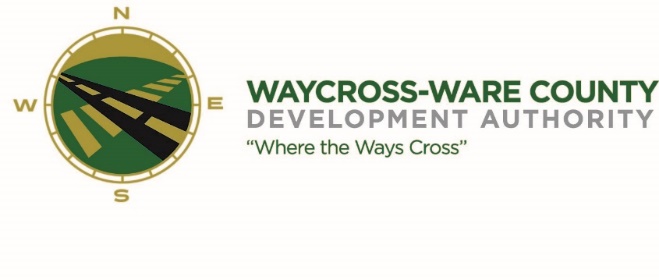 June 21, 2018 10:00 A.M.MEETING AGENDAWWDA Board of Directors Call to OrderInvocationApproval of AgendaApproval of April 26, 2018 MinutesChairman’s Report:Report of ActivitiesExecutive Director’s Report:Report of ActivitiesFinance Committee:Report of FinancesSPLOST Balances:2008 Balance: $908,031.68 2014 Balance: $874,369.48 AuditPending Business:Chamber of Commerce/Business Community ReportDowntown Waycross Development Authority Report Main Street ReportTourismNew Business:Industrial Meet and GreetLegislative LuncheonNEOEN Solar PowerGreg Haynes with CBREAttorney’s ItemsSuncorp/ERCExecutive Session:For discussion of land lease and acquisition pursuant to 50-14-3(b)(1)(B)Adjournment